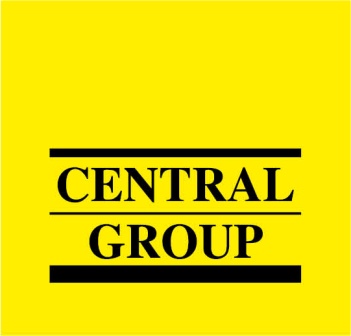 TISKOVÉ SDĚLENÍ		6.3.2014CENTRAL GROUP úspěšně zkolaudoval téměř 670 bytů, noví majitelé se mohou začít stěhovatHned ve třech lokalitách CENTRAL GROUP došlo v průběhu ledna a února ke kolaudaci. Jedná se o dva bytové domy v Javorové čtvrti v Praze 10 – Horních Měcholupech, čtyři bytové domy v Metropoli na Praze 5 – Zličíně a dva bytové domy v Nových Letňanech v Praze 9. Celkem se jedná o 666 nových bytů, z nichž velká většina má již své nové majitele. O vydání kolaudačního rozhodnutí požádala společnost CENTRAL GROUP na výše zmíněné bytové domy již v průběhu prosince. Délka řízení je z hlediska dílčích lhůt upravena zákonem a pohybuje se od podání návrhu až po vydání kolaudačního souhlasu obvykle okolo 8-12 týdnů. Samotný proces kolaudace neklade na klienta žádné nároky, vše je plně v režii společnosti CENTRAL GROUP. O vydání kolaudačního souhlasu jsou klienti informováni prostřednictvím osobních internetových stránek – nejpokročilejšího klientského servisu na českém trhu nového bydlení.„Někteří klienti na vydání kolaudačního souhlasu netrpělivě čekají a ihned po jeho doručení se začínají stěhovat. Vzhledem k tomu, že u CENTRAL GROUP si mohou objednat mimo jiné i kuchyňskou linku a vestavěné skříně, nic jim v nastěhování nebrání,“ říká Jiří Vajner, obchodní ředitel společnosti.  CENTRAL GROUP a.s.Praha, 6.3.2014__________________________________________________________________________________________________________V případě zájmu o další informace kontaktujte Martinu Pavlisovou, tel.: 605 204 817, e-mail: media@central-group.cz nebo pavlisova@central-group.cz. Podrobné informace o společnosti CENTRAL GROUP a její nabídce naleznete na www.central-group.cz, kde je také sekce Pro média a sekce 12 důvodů pro CENTRAL GROUP.Koncern CENTRAL GROUP má dlouhodobě více než třetinový podíl na trhu nového bydlení v Praze. Za 20 let svého působení firma dokončila 130 rezidenčních lokalit a prodala více než 10.000 nových bytů, domů a parcel. CENTRAL GROUP je jednoznačně největším rezidenčním developerem v České republice. Na všechny své byty a rodinné domy CENTRAL GROUP poskytuje oficiální Garanci nejlepší ceny. To znamená, že pokud někdo najde srovnatelnou nemovitost s lepší cenou oproti nabídce CENTRAL GROUP, firma cenu dorovná a ještě přidá bonus ve výši 100.000 Kč.  Společnost dlouhodobě vykazuje stabilní zisk, rostoucí podíl na trhu a pro svou činnost nepotřebuje žádný bankovní úvěr. Za dobu svého působení koncern CENTRAL GROUP uhradil českému státu jen na přímých daních již více než 1,6 miliardy korun. Významné prostředky věnuje společnost také na obecně prospěšné účely (například na výsadbu veřejné zeleně nebo na realizaci veřejných komunikací a inženýrských sítí pro obce a městské části v mnoha desítkách milionů Kč ročně) a také na charitativní činnost (například Nadačnímu fondu pro zdraví dětí zřízenému ve prospěch Ústavu pro péči o matku a dítě v Praze 4 - Podolí).CENTRAL GROUP je nejen největším českým prodejcem nových bytů a domů, ale také nejaktivnějším investorem v rámci akvizic nových pozemků pro rezidenční výstavbu. V současné době má nakoupené a připravené pozemky pro více než 8.000 nových bytů 
a rodinných domů. Ty plánuje zařadit do prodeje v průběhu příštích pěti let. CENTRAL GROUP nadále intenzivně hledá nové pozemky a brownfields pro výstavbu nových bytů a domů v Praze. Možná je platba ihned, bez potřeby bankovního úvěru. U větších pozemkových celků je také možná dohoda o širší spolupráci (například ve formě společného podniku).